Lesson 8: Sort TrianglesLet’s sort triangles.Warm-up: Estimation Exploration: Angle MeasureWhat is the measure of the angle?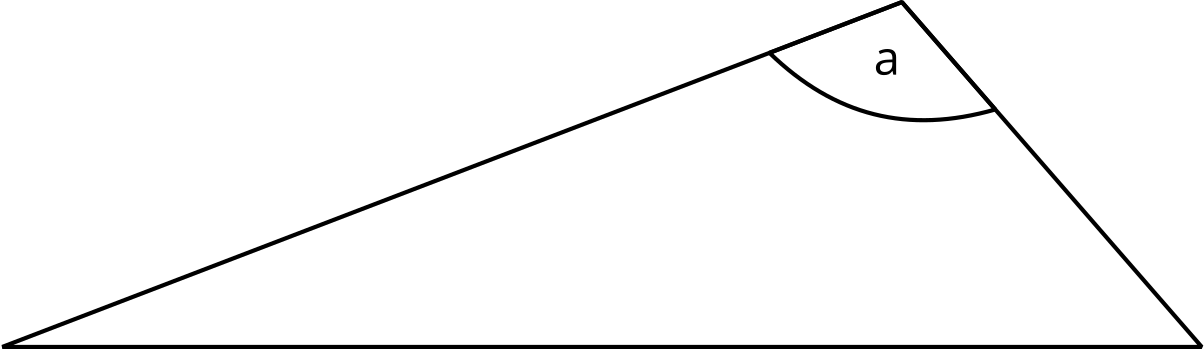 Record an estimate that is:8.1: The Right FitFind a triangle card that fits in each space on the grid.If you don’t think it is possible to find a triangle that fits certain criteria, explain why not.Explanations:8.2: All, Some, NoneSort the triangle cards from the previous activity in a way that makes sense to you. Describe how you sorted the cards.Now sort out the triangles with a 90 degree angle. For these triangles, write statements about each category.All of the triangles with a 90 degree angle...Some of the triangles with a 90 degree angle...None of the triangles with a 90 degree angle...Section SummarySection SummaryIn this section we sorted and analyzed different kinds of quadrilaterals and triangles. We described their properties. For example:A rectangle is a quadrilateral with 4 right angles.A rhombus is a quadrilateral with 4 equal sides.A square is a quadrilateral with 4 right angles and 4 equal sides.We also described how the shapes are related to each other. For example, we can see that a square is always a rhombus because it has the properties of a rhombus. A square is also always a rectangle because it has the properties of a rectangle. On the other hand, a rectangle does not need to be a square because its side lengths don't have to all be the same. And a rhombus does not need to be a square because its angles do not have to be right angles.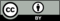 © CC BY 2021 Illustrative Mathematics®too lowabout righttoo highall three side lengths are differentexactly two of the side lengths are the sameall three side lengths are the samehas a 90 degree anglehas an angle that is greater than 90 degreesall three angles are less than 90 degrees